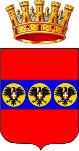 COMUNE DI IGLESIASAssessorato alle Politiche Sociali e dell’IntegrazioneComunicazione di informazioni sull’accoglienza in famiglia di cittadini provenienti dall’UcrainaADULTO UCRAINO MINORE UCRAINOALTRE INFORMAZIONIData di compilazione,____________________________COGNOMENOMESESSOLUOGO DI NASCITADATA DI NASCITA (gg/mm/aaaa)COGNOMENOMESESSOLUOGO DI NASCITADATA DI NASCITA (gg/mm/aaaa)ACCOMPAGNATOREDATA ARRIVO IN SARDEGNA    (gg/mm/aaaa)	DATA ARRIVO NEL COMUNE      (gg/mm/aaaa)	CODICE STP RILASCIATO DALLA ASLVACCINAZIONE COVID (indicare si/no)TITOLO DI STUDIOTITOLO DI STUDIO UNIVERSITARIO	OSPITATO IN (indicare se famiglia, ente, associazione...)COGNOME E NOME CAPOFAMIGLIA ospitante(oppure) DENOMINAZIONE ENTE ospitanteRECAPITO TELEFONICO REFERENTE